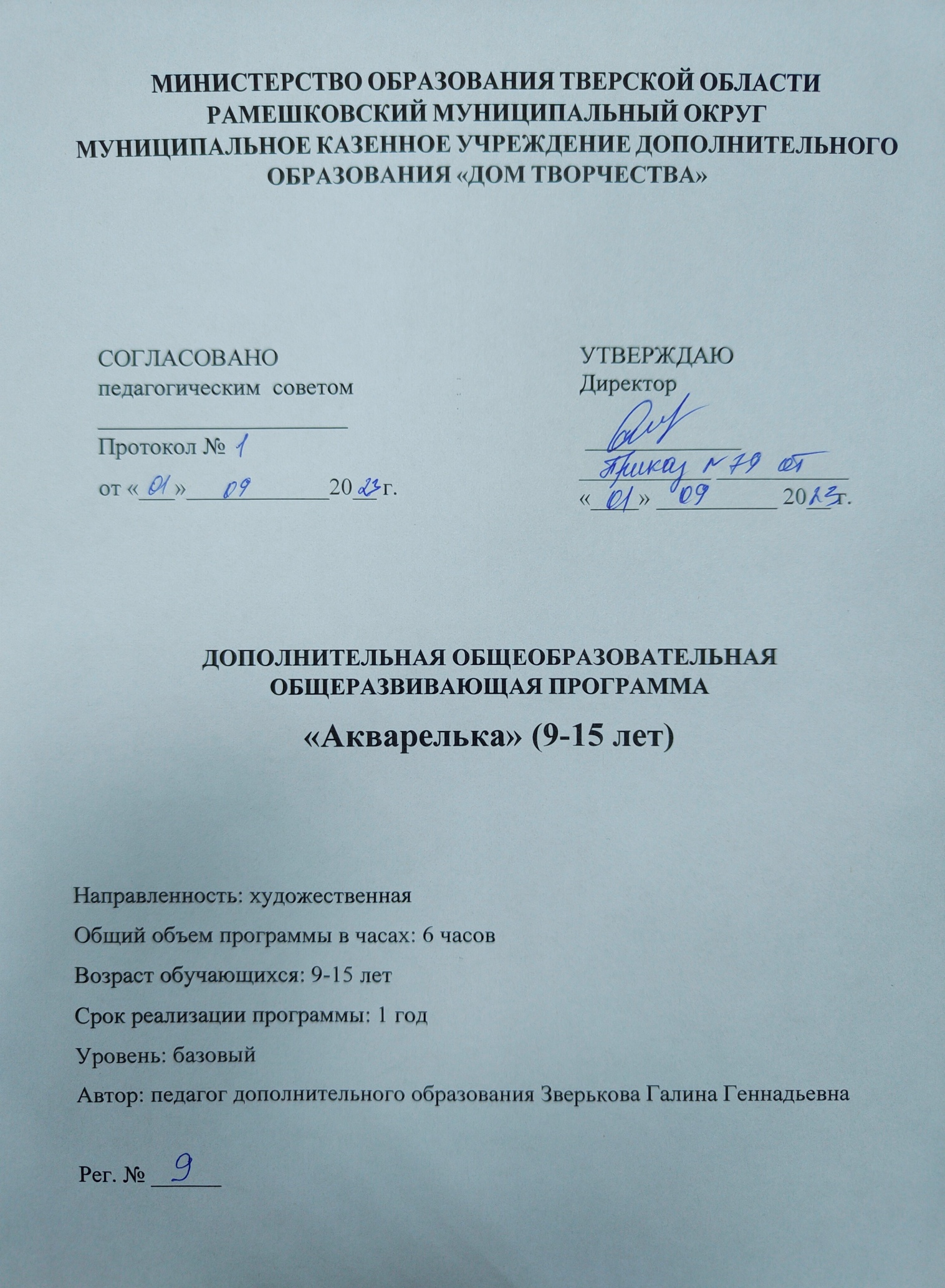 Информационная карта программыПояснительная запискаДополнительная общеобразовательная общеразвивающая программа «Акварелька» (9-15 лет) составлена в соответствии с требованиями Федерального закона от 29.12.2012 г. № 273-ФЗ  «Об образовании в Российской Федерации», приказа Министерства просвещения Российской Федерации РФ от 27.07.2022 г. № 629 «Об утверждении Порядка организации и осуществления образовательной деятельности по дополнительным общеобразовательным программам», письма Минобрнауки РФ от 11.12.2006 г. № 06-1844 «О Примерных требованиях к программам дополнительного образования детей», письма Минобрнауки РФ от 18.11.2015 г. № 09-3242 «О направлении информации» вместе с методическими рекомендациями по проектированию дополнительных общеразвивающих программ (включая разноуровневые программы).Направленность программы – «Акварелька» (9-15 лет). Данная программа направлена на обучение детей 9-15 лет с целью пробудить у обучающихся интерес изобразительному творчеству. Программа направлена на формирование формированием высокого интеллекта духовности через мастерство. Целый ряд специальных заданий на наблюдение, сравнение, домысливание, фантазирование служат для достижения этого. Программа  направлена  на то, чтобы через труд и искусство приобщить детей к творчеству.Актуальность программы обусловлена: происходит сближение содержания программы с требованиями жизни. В настоящее время возникает необходимость в новых подходах к преподаванию эстетических искусств, способных решать современные задачи творческого восприятия и развития личности в целом.Изобразительная деятельность занимает особое место в развитии и воспитании детей. Содействуя развитию воображения и фантазии, пространственного мышления, колористического восприятия, она способствует раскрытию творческого потенциала личности, вносит вклад в процесс формирования эстетической культуры ребёнка, его эмоциональной отзывчивости.   В системе эстетического, творческого воспитания подрастающего поколения особая роль принадлежит изобразительному искусству. Умение видеть и понимать красоту окружающего мира, способствует воспитанию культуры чувств, развитию художественно-эстетического вкуса, трудовой и творческой активности, воспитывает целеустремленность, усидчивость, чувство взаимопомощи, дает возможность творческой самореализации личности. Занятия изобразительным искусством являются эффективным средством приобщения  детей к изучению народных традиций. Знания, умения, навыки  воспитанники демонстрируют своим сверстникам, выставляя свои работы.Программа ориентирована на обучающихся 9-15 лет.Развитие художественно-эстетического потенциала личности, обучающегося при освоении данной программы, происходит, преимущественно, за счёт прохождения через изобразительную деятельность.Цель реализации программы: обучение детей основам изобразительной грамоты и их активное творческое развитие с учётом индивидуальности каждого ребёнка посредством занятий изобразительной деятельностью, приобщения к достижениям мировой художественной культуры.Задачи программы:знакомство с жанрами изобразительного искусства;знакомство с различными художественными материалами и техниками изобразительной деятельности;овладение основами перспективного построения фигур в зависимости от точки зрения;приобретение умения грамотно строить композицию с выделением композиционного центра.Развивающие (связаны с совершенствованием общих способностей обучающихся и приобретением детьми общеучебных умений и навыков, обеспечивающих освоение содержания программы):развитие у детей чувственно-эмоциональных проявлений: внимания, памяти, фантазии, воображения;развитие колористического видения;развитие художественного вкуса, способности видеть и понимать прекрасное;улучшение моторики, пластичности, гибкости рук и точности глазомера;формирование организационно-управленческих умений и навыков (планировать свою деятельность; определять её проблемы и их причины; содержать в порядке своё рабочее место); развитие коммуникативных умений и навыков, обеспечивающих совместную деятельность в группе, сотрудничество, общение (адекватно оценивать свои достижения и достижения других, оказывать помощь другим, разрешать конфликтные ситуации).Воспитательные: (связаны с развитием личностных качеств, содействующих освоению содержания программы; выражаются через отношение ребёнка к обществу, другим людям, самому себе):формирование у детей устойчивого интереса к искусству и занятиям художественным творчеством; формирование уважительного отношения к искусству разных стран и народов;воспитание терпения, воли, усидчивости, трудолюбия;воспитание аккуратности.Новизна программы, в отличие от существующих программ по изобразительному творчеству обеспечивается тем, что дополнительная общеобразовательная общеразвивающая программа «Акварелька» (9-15 лет), реализуемая на базе Муниципального казенного учреждения дополнительного образования «Дом творчества», предоставляет возможность организовать образовательный процесс на основе установленных требований, сохраняя основные подходы и технологии в организации образовательного процесса. Отличительной особенностью данной образовательной программы от уже существующих в этой области заключается в том, что программа ориентирована на применение широкого комплекса различного дополнительного материала по изобразительному искусству.Программа представлена в  модернизированном варианте – расширенная по тематике, углубленная по содержанию, обогащённая современными игровыми приёмами. Данная программа предлагает детям базовое систематизированное образование по ИЗО с перспективой последующей специализации в отдельных видах изобразительного искусства.Функции программы Образовательная функция заключается в организации обучения изобразительному творчеству.Компенсаторная функция программы реализуется посредством чередования различных видов деятельности обучающихся, характера нагрузок, темпов осуществления деятельности.Социально–адаптивная функция программы состоит в том, что каждый обучающийся приобретает навыки самостоятельной работы и работы в команде.Адресат программы. Программа предназначена для обучающихся в возрасте 9-15 лет, без ограничений возможностей здоровья, проявляющих интерес к изобразительному творчеству. Количество обучающихся в группе – 10 человек. Форма обучения: изостудияУровень программы: базовыйФорма реализации образовательной программы: очнаяОрганизационная форма обучения: групповая.Режим занятий: занятия с обучающимися проводятся 2 раза в неделю по 120 минут. Возможные формы проведения занятий: на этапе изучения нового материала – лекция, объяснение, рассказ, демонстрация, игра;на этапе практической деятельности – беседа, дискуссия, практическая работа;на этапе освоения навыков – творческое задание;на этапе проверки полученных знаний – практическая работа.Ожидаемые результаты:Личностные результаты: указываете по вашей программекритическое отношение к информации и избирательность её восприятия; осмысление мотивов своих действий при выполнении заданий; развитие любознательности, сообразительности при выполнении разнообразных заданий проблемного и эвристического характера; развитие внимательности, настойчивости, целеустремленности, умения преодолевать трудности; развитие самостоятельности суждений, независимости и нестандартности мышления; воспитание чувства справедливости, ответственности;формирование осознанного, уважительного и доброжелательного отношения к другому человеку, его мнению, мировоззрению, культуре; освоение социальных норм, правил поведения, ролей и форм социальной жизни в группах и сообществах; формирование коммуникативной компетентности в общении и сотрудничестве со сверстниками; формирование основ экологической культуры соответствующей современному уровню экологического мышления, развитие опыта экологически ориентированной рефлексивно-оценочной и практической деятельности в жизненных ситуациях.Метапредметные результаты:Регулятивные универсальные учебные действия: умение принимать и сохранять учебную задачу;умение планировать последовательность шагов алгоритма для    достижения цели;умение ставить цель (создание творческой работы), планировать достижение этой цели;умение осуществлять итоговый и пошаговый контроль;способность адекватно воспринимать оценку педагога и сверстников;умение различать способ и результат действия;умение вносить коррективы в действия в случае расхождения результата решения задачи на основе ее оценки и учета характера сделанных ошибок;умение в сотрудничестве ставить новые учебные задачи;способность проявлять познавательную инициативу в учебном сотрудничестве;умение осваивать способы решения проблем творческого характера в жизненных ситуациях;умение оценивать получающийся творческий продукт и соотносить его с изначальным замыслом, выполнять по необходимости коррекции либо продукта, либо замысла.Познавательные универсальные учебные действия умение осуществлять поиск информации;умение ориентироваться в разнообразии способов решения задач;умение осуществлять анализ объектов с выделением существенных и несущественных признаков;умение проводить сравнение, классификацию по заданным критериям;умение строить логические рассуждения в форме связи простых суждений об объекте;умение устанавливать аналогии, причинно-следственные связи;умение моделировать, преобразовывать объект из чувственной формы в модель, где выделены существенные характеристики объекта;умение синтезировать, составлять целое из частей, в том числе самостоятельное достраивание с восполнением недостающих компонентов.          Коммуникативные универсальные учебные действия: умение аргументировать свою точку зрения;умение выслушивать собеседника и вести диалог;способность признавать возможность существования различных точек зрения и права каждого иметь свою;умение планировать учебное сотрудничество с педагогом-наставником и сверстниками: определять цели, функций участников, способов взаимодействия;умение осуществлять постановку вопросов: инициативное сотрудничество в поиске и сборе информации;умение с достаточной полнотой и точностью выражать свои мысли в соответствии с задачами и условиями коммуникации;владение монологической и диалогической формами речи.Компетентностный подход реализации программы позволяет осуществить формирование у обучающегося как личностных, так и профессионально-ориентированных компетенций через используемые формы и методы обучения, нацеленность на практические результаты.В процессе обучения по программе у обучающегося формируются:универсальные компетенции: умение работать в команде в общем ритме, эффективно распределяя задачи; умение ориентироваться в информационном пространстве;умение ставить вопросы, выбирать наиболее эффективные решения задач в зависимости от конкретных условий; проявление технического мышления, познавательной деятельности, творческой инициативы, самостоятельности; способность творчески решать технические задачи; способность правильно организовывать рабочее место и время для достижения поставленных целей.предметные результаты: В результате освоения программы, обучающиеся должны знать:– новые методы работы в тех или иных техниках с различными материалами (обучающиеся получают преимущественно теоретические знания).В результате освоения программы, обучающиеся должны уметь: применять полученные навыки на практике.В результате освоения программы, обучающиеся должны владеть:техниками нетрадиционного рисования.Мониторинг образовательных результатовСистема отслеживания, контроля и оценки результатов обучения по данной программе имеет три основных критерия: 1. Надежность знаний и умений – предполагает усвоение терминологии, способов и типовых решений в сфере изобразительного искусства.  2. Сформированность личностных качеств – определяется как совокупность ценностных ориентаций в сфере изобразительного искусства.  Способы определения результативности реализации программы и формы подведения итогов реализации программыВ процессе обучения проводятся разные виды контроля результативности усвоения программного материала.Текущий контроль проводится на занятиях в виде наблюдения за успехами каждого обучающегося, процессом формирования компетенций. Текущий контроль успеваемости носит безотметочный характер и служит для определения педагогических приемов и методов для индивидуального подхода к каждому обучающемуся, корректировки плана работы с группой.Периодический контроль проводится по окончании изучения каждой темы в виде конкурсов, соревнований или представления практических результатов выполнения заданий. Конкретные проверочные задания разрабатывает педагог с учетом возможности проведения промежуточного анализа процесса формирования компетенций. Периодический контроль проводится в виде наблюдения ,опросов, анализа работ.Промежуточный контроль – оценка уровня и качества освоения обучающимися дополнительной общеобразовательной общеразвивающей программы по итогам изучения раздела, темы или в конце определенного периода обучения.Формами контроля могут быть: педагогическое наблюдение за ходом выполнения практических заданий педагога, анализ на каждом занятии качества выполнения работ и приобретенных навыков общения, устный и письменный опрос, выполнение тестовых заданий, выступление на конференции, зачет, контрольная работа, выставка, конкурс, фестиваль, соревнование, презентация проектов, анализ участия, обучающегося в мероприятиях .Итоговая аттестация – проводится в конце учебного года с целью оценки качества освоения обучающимися дополнительной общеобразовательной общеразвивающей программы после завершения ее изучения. В процессе проведения итоговой аттестации оценивается результативность освоения программы. Критерии оценивания приведены в таблицах 1 и 2..Таблица 1Критерии оценивания сформированности компетенций Таблица 2Критерии оценивания уровня освоения программы2. Содержание программы2.1 УЧЕБНЫЙ ПЛАН дополнительной общеобразовательной общеразвивающей программы «Акварелька» 9-15 лет2.2 УЧЕБНО-ТЕМАТИЧЕСКИЙ ПЛАНдополнительной общеобразовательной общеразвивающей программы«Акварелька» 9-15 лет2.3 СОДЕРЖАНИЕ ЗАНЯТИЙпо дополнительной общеобразовательной общеразвивающей программе «Акварелька» 9-15 лет2.4. Календарный учебный график реализации программы 3. Организационно-педагогические условия реализации дополнительной общеобразовательной общеразвивающей программы Акварелька 9-15 лет3.1. Материально-техническое обеспечение Программа реализуется на базе Муниципального казенного учреждения дополнительного образования «Дом творчества» пгт.Рамешки Тверской области.Для занятий необходимо помещение – учебный кабинет, оформленный в соответствии с профилем проводимых занятий и оборудованный в соответствии с санитарными нормами.3.2 Информационное обеспечениеСписок рекомендованной литературыДля педагогаБазанова М. Д. Пленэр. – М.: Изобразительное искусство, 1994.Гусакова М. А. Аппликация. – М.: Просвещение, 1987.Дубровская Н. В. Приглашение к творчеству. – СПб.: Детство-Пресс, 2004.Комарова Т. С., Размыслова А. В. Цвет в детском изобразительном творчестве. –  М.: Педагогическое общество России, 2002.Компанцева Л. В. Поэтический образ природы в детском рисунке. – М.: Просвещение, 1985.Корнева Г. Бумага. – СПб.: Кристалл, 2001.Луковенко Б. А. Рисунок пером. – М.: Изобразительное искусство, 2000.Митителло К. Аппликация. Техника и искусство. – М.: Эксмо-Пресс, 2002.Михайлов А. М. Искусство акварели. – М.: Изобразительное искусство, 1995.Неменский Б. М. Образовательная область «искусство». – М.: ГОМЦ, Школьная книга, 2000.Неменский Б. М. Изобразительное искусство и художественный труд. – М.: МИПКРО, 2003.Полунина В. Н. Искусство и дети. – М.: Правда, 1982.Полунина В. Н. Солнечный круг. У Лукоморья. – М.: Искусство и образование, 2001.Полунина В. Н., Капитунова А. А. Гербарий. – М.: Астрель, 2001.Смит С. Рисунок. Полный курс. – М.: Внешсигма, 1997.Для обучающегосяСмит С. Рисунок. Полный курс. – М.: Внешсигма, 1997.Для родителейПолунина В. Н. Искусство и дети. – М.: Правда, 1982.Полунина В. Н. Солнечный круг. У Лукоморья. – М.: Искусство и образование, 2001.Электронные образовательные ресурсы и интернет-ресурсы1. 	материалы сети Интернет3.3 Использование дистанционных образовательных технологий при реализации программы3.4 Кадровое обеспечениеПрограмму реализует педагог Зверькова Г.Г., имеющий среднее профессиональное образование по профилю педагогической деятельности, педагогическое образование , опыт работы и отвечающий квалификационным требованиям, указанным в профессиональном стандарте «Педагог дополнительного образования».    3.5 Методическое обеспечение3.5 Методическое обеспечениеОсобенности организации образовательной деятельностиРабота с обучающимися построена следующим образом: преимущественно самостоятельная практическая деятельность.Практика показывает, что именно такая модель взаимодействия с детьми максимально эффективна.Методы образовательной деятельностиВ период обучения применяются такие методы обучения и воспитания, которые позволят установить взаимосвязь деятельности педагога и обучающегося, направленную на решение образовательно-воспитательных задач.По уровню активности используются методы:объяснительно-иллюстративный;эвристический метод;метод устного изложения, позволяющий в доступной форме донести до обучающихся сложный материал;метод проверки, оценки знаний и навыков, позволяющий оценить переданные педагогом материалы и, по необходимости, вовремя внести необходимые корректировки по усвоению знаний на практических занятиях;исследовательский метод обучения, дающий обучающимся возможность проявить себя, показать свои возможности, добиться определенных результатов.проблемного изложения материала, когда перед обучающимся ставится некая задача, позволяющая решить определенный этап процесса обучения и перейти на новую ступень обучения;закрепления и самостоятельной работы по усвоению знаний и навыков;диалоговый и дискуссионный.Приемы образовательной деятельности: соревнования и конкурсы, наглядный (рисунки, плакаты, чертежи, фотографии, схемы, модели, приборы, видеоматериалы, литература), создание творческих работ.Занятие состоит из теоретической (лекция, беседа) и практической части, создаются все необходимые условия для творческого развития обучающихся. Каждое занятие строится в зависимости от темы и конкретных задач, которые предусмотрены программой, с учетом возрастных особенностей детей, их индивидуальной подготовленности. Основные образовательные процессы: решение учебных задач на базе современного оборудования, формирующих способы продуктивного взаимодействия с действительностью и разрешения проблемных ситуаций; соревнования и конкурсы.Форма организации учебных занятий:-      беседа;экскурсия;индивидуальная практическая работа;творческая мастерская;творческий отчет и другиеТипы учебных занятий:   -  первичного ознакомления с материалом;усвоение новых знаний;комбинированный;практические занятия;закрепление, повторение;итоговое.Диагностика эффективности образовательного процесса осуществляется в течение всего срока реализации программы. Это помогает своевременно выявлять пробелы в знаниях, умениях обучающихся, планировать коррекционную работу, отслеживать динамику развития детей. Для оценки эффективности образовательной программы выбраны следующие критерии, определяющие развитие творческих способностей у обучающихся. Результатом усвоения обучающимися программы являются: итоговая выставка работ.Учебно-методические средства обучения- специализированная литература; плакаты;учебно-методические пособия для педагога и обучающихся, включающие дидактический, информационный, справочный материалы на различных носителях, компьютерное и видео оборудование и другое по вашему направлению.Применяемое на занятиях дидактическое и учебно-методическое обеспечение включает в себя справочные материалы и системы используемых Программ, Интернет. Педагогические технологии В процессе обучения по программе используются разнообразные педагогические технологии:технологии развивающего обучения, направленные на общее целостное развитие личности, на основе активно-деятельного способа обучения, учитывающие закономерности развития и особенности индивидуума;технологии личностно-ориентированного обучения, направленные на развитие индивидуальных познавательных способностей каждого ребенка, максимальное выявление, раскрытие и использование его опыта;технологии дифференцированного обучения, обеспечивающие обучение каждого обучающегося на уровне его возможностей и способностей;технологии сотрудничества, реализующие демократизм, равенство, партнерство в отношениях педагога и обучающегося, совместно вырабатывают цели, содержание, дают оценки, находясь в состоянии сотрудничества, сотворчества.проектные технологии – достижение цели через детальную разработку проблемы, которая должна завершиться реальным, осязаемым практическим результатом, оформленным тем или иным образом;В практике выступают различные комбинации этих технологий, их элементов.Наименование программыДОПОЛНИТЕЛЬНАЯ ОБЩЕОБРАЗОВАТЕЛЬНАЯ ОБЩЕРАЗВИВАЮЩАЯ ПРОГРАММА «Акварелька» (9-15 лет)НаправленностьхудожественнаяРазработчик программыпедагог дополнительного образования Зверькова Галина ГеннадьевнаОбщий объем часов по программе216Форма реализацииочная Целевая категория обучающихсяОбучающиеся в возрасте 9-15 летАннотация программыПрограмма  разработана на основе типовых программ по изобразительному искусству. Является модифицированной. Занятия детей изобразительным искусством совершенствуют органы чувств, развивают умение наблюдать, анализировать, запоминать, учат понимать прекрасное. Все это особенно важно в настоящее время, когда мир массовой культуры давит на неокрепшую психику ребенка, формирует привычку воспринимать и принимать всевозможные суррогаты культуры. Кроме того, обучение сопряжено с изучением лучших произведений искусства, художественное творчество пробуждает у детей интерес к искусству, любовь и уважение к культуре своего народа.Данная программа позволяет решать не только собственно обучающие задачи, но и создает условия для формирования таких личностных качеств, как уверенность в себе, доброжелательное отношение к сверстникам, умение радоваться успехам товарищей, способность работать в группе и проявлять лидерские качества. Также через занятия изобразительным творчеством появляются реальные возможности решать психологические проблемы детей.Планируемый результат реализации программыВ результате реализации программы предполагается достижение определённого уровня овладения детьми изобразительной грамоты. Дети будут знать специальную терминологию, получат представление о видах и жанрах искусства, научатся обращаться с основными художественными материалами и инструментами изобразительного искусства. К концу обучения получат представление о:гармонии цвета;азах композиции (статика, движение);пропорции плоскостных и объёмных предметов;контраста цветов;об основах линейной перспективы;об основных законах композиции;о пропорции фигуры и головы человека;о различных видах графики;основах цветоведения;свойствах различных художественных материалов;об основных жанрах изобразительного искусства;Приобретут навыки:выбирать формат и расположение листа в зависимости от задуманной композиции;соблюдать последовательность в работе (от общего к частному);работать с натуры;работать в определённой гамме;доводить работу от эскиза до композиции;использовать разнообразие выразительных средств (линия, пятно, ритм, цвет);работать с бумагой в технике объёмной пластики;умение уступать;ответственность;самокритичность;самоконтроль.работать в группе;работы в различных жанрах;находить главное в композиции;передачи движения фигуры человека и животных в рисунках;сознательного выбора художественных материалов для выражения своего замысла;построения орнамента в различных геометрических фигурах (круг, квадрат, прямоугольник); критической  оценки как собственные работы, так и работы своих товарищей;умение воспринимать конструктивную критику;адекватной самооценки;радоваться своим успехам и успехам товарищей;трудолюбие, упорство в достижении цели;эмпатия, взаимопомощь.УровеньОписание поведенческих проявлений1 уровень - недостаточныйОбучающийся не владеет навыком, не понимает его важности, не пытается его применять и развивать.2 уровень – развивающийся Обучающийся находится в процессе освоения данного навыка. Обучающийся понимает важность освоения навыков, однако не всегда эффективно применяет его в практике.3 уровень – опытный пользовательОбучающийся полностью освоил данный навык.Обучающийся эффективно применяет навык во всех стандартных, типовых ситуациях.4 уровень – продвинутый пользовательОсобо высокая степень развития навыка.Обучающийся способен применять навык в нестандартных ситуациях или ситуациях повышенной сложности.5 уровень – мастерствоУровень развития навыка, при котором обучающийся становится авторитетом и экспертом в среде сверстников. Обучающийся способен передавать остальным необходимые знания и навыки для освоения и развития данного навыка.Уровни освоения программыРезультатВысокий уровень освоения программыОбучающиеся демонстрируют высокую заинтересованность в учебной, познавательной и творческой деятельности, составляющей содержание программы. На итоговом тестировании показывают отличное знание теоретического материала, практическое применение знаний воплощается в качественный продуктСредний уровень освоения программыОбучающиеся демонстрируют достаточную заинтересованность в учебной, познавательной и творческой деятельности, составляющей содержание программы. На итоговом тестировании показывают хорошее знание теоретического материала, практическое применение знаний воплощается в продукт, требующий незначительной доработкиНизкий уровень освоения программыОбучающиеся демонстрируют низкий уровень заинтересованности в учебной, познавательной и творческой деятельности, составляющей содержание программы. На итоговом тестировании показывают недостаточное знание теоретического материала, практическая работа не соответствует требованиям№п/пНазвание раздела, модуля, темыКоличество часовКоличество часовКоличество часов№п/пНазвание раздела, модуля, темыВсего ТеорияПрактика1Вводное занятие. Введение в программу. 3122Живопись.18            6123Рисунок.216154Композиция.185135  Пейзаж по представлению. 12396 Декоративно - прикладное искусство.248167Графика15            5108Натюрморт и его изобразительные возможности12399Фигура и портрет человека2151610  Образ природы154   1111 Декоративно-прикладное рисование1841412Азы перспективы1551013Дизайн93614Работа на пленере.92715 Итоговое занятие.633 итого21662154№п/пНаименование раздела, модуля, темыКол-во часов, всегов том числев том числеФормааттестации/контроля№п/пНаименование раздела, модуля, темыКол-во часов, всеготеорияпрактикаФормааттестации/контроля1Вводное занятие. Введение в программу. 312Ответы обучающихся в процессе диалога2Живопись.18            612Индивидуальные задания3Рисунок.21615
Индивидуальные задания4Композиция.18513Результаты выполнения индивидуальных и групповых заданий5  Пейзаж по представлению. 1239Результаты выполнения индивидуальных и групповых заданий6 Декоративно - прикладное искусство.24816Результаты выполнения индивидуальных и групповых заданий7Графика15            510Результаты выполнения индивидуальных и групповых заданий8Натюрморт и его изобразительные возможности1239Результаты выполнения индивидуальных и групповых заданий9Фигура и портрет человека21516Результаты выполнения индивидуальных и групповых заданий10  Образ природы154   11Результаты выполнения индивидуальных и групповых заданий11 Декоративно-прикладное рисование18414Результаты выполнения индивидуальных и групповых заданий12Азы перспективы15510Результаты выполнения индивидуальных и групповых заданий13Дизайн9366Результаты выполнения индивидуальных и групповых заданий14Работа на пленере.9277Результаты выполнения индивидуальных и групповых заданий15 Итоговое занятие.633Итоговая выставка работ.Подведение итогов работы за год. итого21662154№п/пНаименование раздела, модуля, темыКол-во часов, всегоСодержание занятия1Вводное занятие. 3Введение в программу. Правила техники безопасности в изостудии. Обсуждение учебного плана. Художественные материалы. Упражнения.Живопись. 18Гармония цвета. Упражнения по  цветоведению.Этюды с натуры. Рисуем листья, цветы, фрукты. Контраст цвета. Пишем натюрморты в холодной и тёплой гамме. Цветные кляксы. Монотипия.Рисунок. 21Пропорции. Работа с натуры. Натюрморты с геометрическими телами. Плоскостное и объёмное изображение предметов. Рисование с натуры интерьера – перспектива, планы.Рисуем с натуры мебель. Рисуем с натуры человека в движении.Портрет.Композиция. 18Композиционный центр. Ритм. Динамика.Упражнения. Темы композиций: «Природа родного края» , «Экология», « Моя семья». Пейзаж по представлению.  12Небо, облака.Живописная связь неба и земли. «Времена года».Декоративно - прикладное искусство. 24Лепка из солёного теста. Объёмные композиции из бумаги. Сувенирные открытки. Лепка из глины по мотивам народных игрушек. Роспись по природному камню.Графика. 15Знакомство с разными видами графики и её характерными особенностями (штрих, линия, контраст чёрного и белого).Граттаж. Графическая работа на восковой подкладке. Создание линий разного направления, плавности, длины и характера с помощью процарапывания.«Космические дали», «Праздничный город», «Цирк». Монотипия. Создание фантазийных рисунков посредством разнообразных спецэффектов в оттиске.«Волшебные бабочки», «Чудо-рыба», «Цветочная поляна». Гравюра на картоне. Умение расчленять рисунок на части. Наклеивание некоторых деталей одну на другую для создания разнообразных оттенков и фактур. Получение различных оттисков при многократном использовании клише.«Хоровод», «Спортивные игры», «Парашютисты». Линогравюра. Линогравюра как наиболее сложный вид графики. Применение. «Чугунное кружево», «Уличный фонарь», «Северное сияние». Гризайль. Понятие «гризайль» .Различные приёмы работы в этой технике для получения тоновых отношений.Геометрические тела. «Метель в лесу», «Вид из окна», «Садовник».Натюрморт в холодной гамме. 12Знакомство с историей появления этого жанра в изобразительном искусстве.Использование предметов холодных цветов (синих, голубых, фиолетовых, белых).«Гжельская сказка», «Зимняя фантазия».Натюрморт в теплой гамме. 21Создание живописного натюрморта в тёплой гамме для передачи красочного богатства осенней палитры. «Дары осени», «Осенний букет».Фигура и портрет человека. 15Набросок с натуры модуля человека стоя, сидя, в движении.Образ человека – главная тема в изобразительном искусстве. Знакомство с основными пропорциями фигуры и головы человека. Изображение человека в искусстве древнего мира. Обучение пятновому и линейному наброску. Передача в быстром рисунке характерность образа.«Наброски, выполненные в жанре карикатуры, шаржа», «Наброски фигуры человека, выполненные одним цветом и кистью». Силуэт.Графический портретный рисунок в технике силуэта. Примерное задание «Добрый и злой сказочный герой». Живописный портрет. Цветовое решение образа в портрете. Цвет как выражение характера человека, его настроения. Влияние живописного фона на создание образа. «Автопортрет», «Семейный портрет». Фигура человека в движении. Образная выразительность фигуры человека, изображенной в движении. Конструкция фигуры, основные пропорции и их индивидуальность. «Фигурное катание», «Спортивные соревнования», «Танец».Образ природы. 18Зимний пейзаж из окна.Умение передавать контрастные состояния природы. Зарисовки с натуры деревьев. Образ природы. Работа по впечатлению. Передача различными художественными материалами разного состояния природы (дождь, снег, ледоход, солнечный день, туман).«Разноцветный дождь», «Первый снег», «Весна поёт». Тематический пейзаж. Выражение эмоционального отношения к природе в разные времена года. Связь человека и природы.«Огонь в лесу», «На рыбалке», «Лыжная прогулка в зимнем лесу».Образ природы. 15Тематический пейзаж. Выражение эмоционального отношения к природе в разные времена года. Связь человека и природы.«Огонь в лесу», «На рыбалке», «Лыжная прогулка в зимнем лесу».Декоративно-прикладное рисование. 9Особенности русских народных промыслов. Любимые персонажи народного творчества (Конь-огонь, Птица счастья, Древо жизни).«Дымковская сказка» Особенности русских народных промыслов. Любимые персонажи народного творчества (Конь-огонь, Птица счастья, Древо жизни). «Гжельский букет», «На ярмарке». Декоративная композиция (витраж). Знакомство с техникой витража и её основными правилами (стилизация изображения, условный цвет, выразительные линии контура). Роспись стеклянных бутылочек и тарелочек.Азы перспективы. 9Знакомство с основными правилами перспективного изображения.Линейная перспектива. Свойства человеческого глаза видеть параллельные линии сливающимися в точке на линии горизонта.«Моя улица», «Дорога уходит в даль». Воздушная цветоперспектива. Соотношение первого и заднего плана в композиции (изменение тона и цвета). Дизайн. 6Композиции на заданные темы. Изготовление по своим эскизам различных объёмных композиций, используя цветную бумагу, картон, газету. Работа на пленере.9Работа на пленере. Пейзаж. Выбор мотива. Составление эскизов с натуры (пастель, уголь, карандаш). Зарисовки деревьев, цветов с натуры.Пейзаж.Итоговое занятие6Итоговая выставка работ. Подведение итогов работы за год.итого216Год обученияНазвание раздела, модуля, темыКоличество часовКоличество часовКоличество часовКоличествоучебныхКоличествоучебныхДаты начала и окон-чанияПродолжительность каникулГод обученияНазвание раздела, модуля, темывсеготеорияпрактиканедельднейДаты начала и окон-чанияПродолжительность каникул1Акварелька 9-1521662154363601.09.2331.05.24№ п/пНаименованиеКоличество, шт.  1.Профильное оборудование 1.1Мольберты81.2Школьная доска12.Компьютерное оборудование2.1нет2.23.Презентационное оборудование3.1нет3.24.Программное обеспечение 4.1нет4.2.